EXCLUSIONS IN SAM:  WHAT SHOULD CONTRACTING PROFESSIONALS BE DOING AND WHAT SHOULD CONTRACT WRITING SYSTEMS (CWS) BE SHOWING?Contracting professionals must review the details regarding an entity exclusion in SAM.  You cannot just do a search in SAM and say, ‘oh there’s an exclusion, I can’t award to this entity’.   Exclusions contain different ‘Effects’.  In some cases, you may be allowed to award to this entity, in others you are not.  It is, therefore, imperative that you read the details of the exclusion, especially the effect 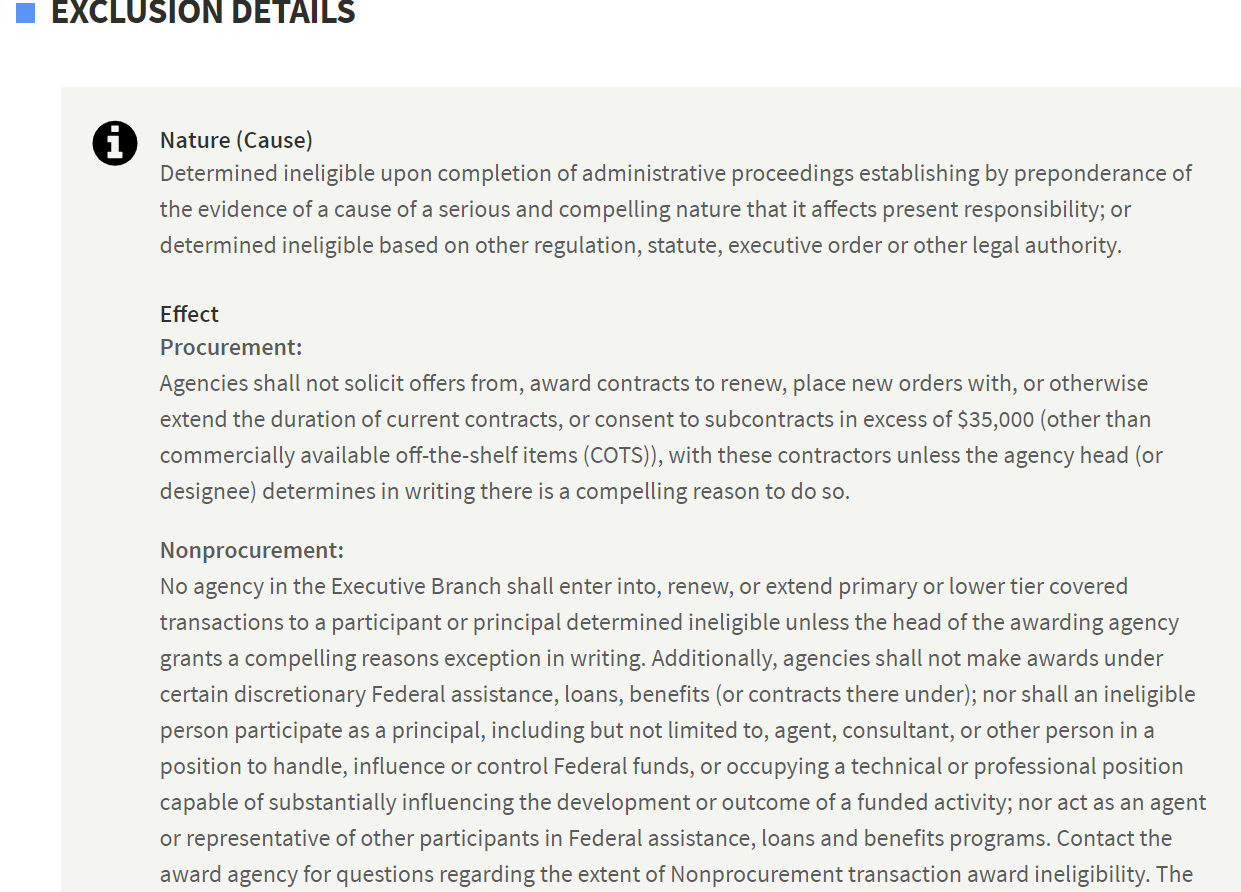 